24 октября в нашем лицее прошел школьный этап муниципальной олимпиады по финансовой грамотности. Участие в олимпиаде повышает уровень общей информационной, финансовой и правовой грамотности учащихся. желаем успехов ребятам!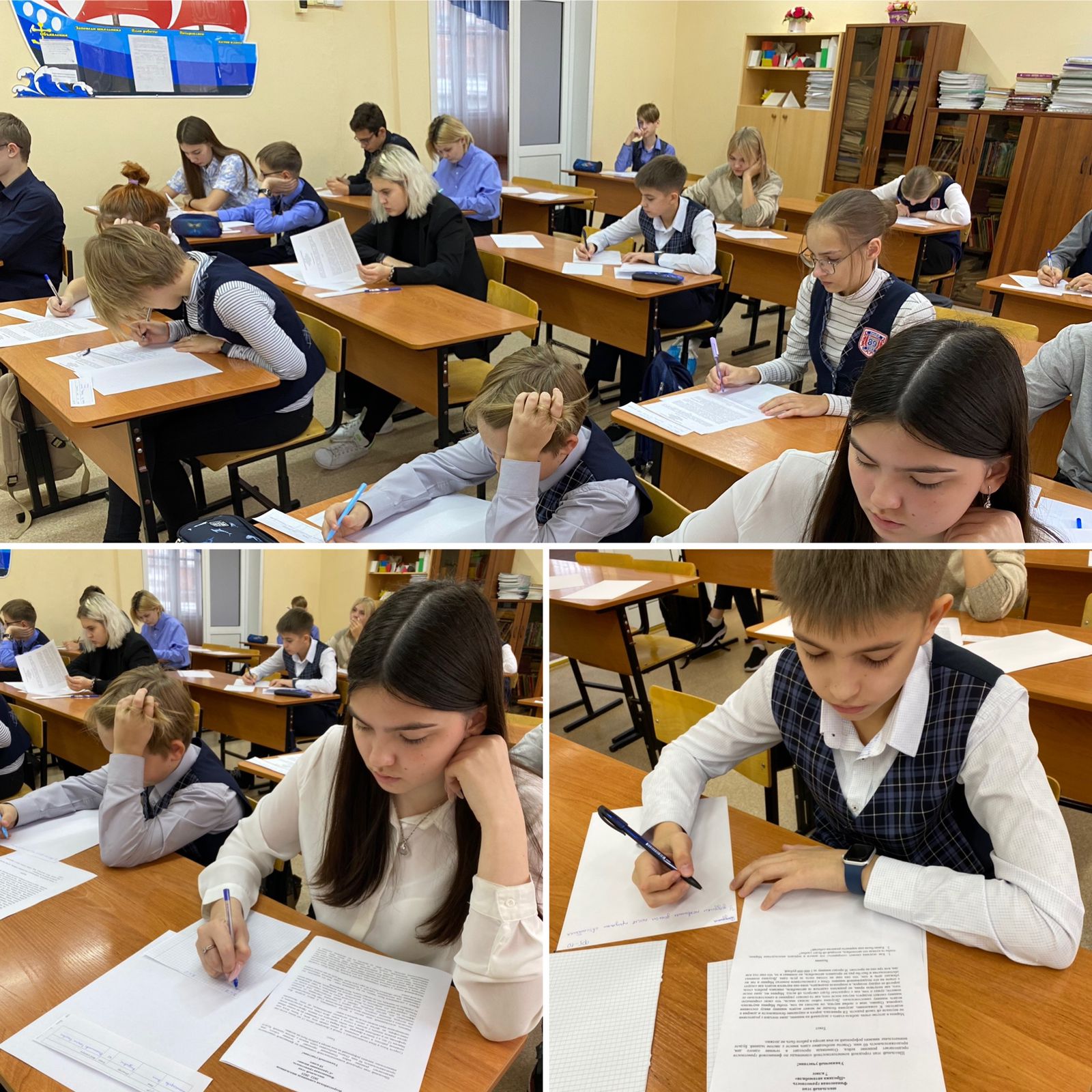 